
การกำหนดแต้มประกันขั้นต่ำ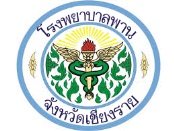 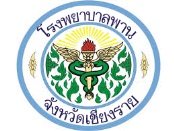 เทียบเคียงจากค่าตอบแทนการปฏิบัติงานล่วงเวลา OT X 20 วันทำการ

แพทย์                                                                              2,200 แต้ม / เดือน 
ทันตแพทย์                                                                       	2,200 แต้ม / เดือน 
เภสัชกร                                                                            1,440 แต้ม / เดือน 
นักเทคนิคการแพทย์ / พยาบาลวิชาชีพ / จบ ปริญญาตรี         	1200 แต้ม / เดือน 
พยาบาลเทคนิค / เจ้าพนักงาน                                             	960 แต้ม / เดือน 
ลูกจ้าง                                                                              300 แต้ม / เดือน การตรวจสอบ 
ใช้หลักการตรวจสอบภายใน 
ในงานสำคัญตรวจ 100 %
งานทั่วไป ใช้การสุ่มตรวจ 

กรณีเก็บข้อมูลเกินความเป็นจริง 
พิสูจน์ทราบ ตัดแต้มเป็น 2 เท่าของแต้มที่เก็บเกินทั้ง WP & QP
กรณีปฏิบัติงานขาดประสิทธิภาพ ตัดแต้มเท่ากับ 10% ของมูลค่าความเสียหายนั้น